SPONSOR FORMULES & SPONSOR-OVEREENKOftll_ST:De rechtstreekse sponsoring door personen en firma's die zich betrokken voe/en bij ans ideaal en die onze socia/e projecten een warm hart toedragen blijft het belangrijl<ste dee/ van onze fondsen en de ruggengraat voor onze goede doe/en.Sponsors l<unnen bijdrage /everen via volgende formules (natura en/of cash):0	GQLD SPO!Y_SOR:0	SILVER SPONSOR:- 600 CVisibiliteit via projectie tijdens Kiwanis KooktLogo op flyer en op Kiwanis-kookt-placemats	4 vipkaarten voor diner met fies bubbels en fies wijn- 300 CVisibiliteit via projectie tijdens Kiwanis KooktLogo op flyer en op Kiwanis-kookt-placemats2 vipkaarten voor diner met wijn0	BRONZE SPONSOR:	- 150 C - steunkaartVisibiliteit via projectie bij het projectLogo op placemats tijdens eventondergetekendezaakvoerder / verantwoordelijke van 	 adresBTWnr BE 	wenst steun te verlenen aan Kiwanis Oud-Heverlee via aangekruiste sponsorformule en start hiervoor 	 euro op rekeningnr.: BE73 8508 6948 5160 tav Kiwanis Oud-Heverlee en/of schenkt hierbij ter waarde van 	 euro het volgende: 		 Een factuur zal naar bovenstaand adres verstuurd warden met vermelding "Publicitaire bijdrage Kiwanis Oud-Heverlee evenement 20 april 2024"Datum:	Handtekening:Gelieve uw logo door te mailen naar: info@kiwanisoudheverlee.beKiwanis Oud-Heverlee maar vooral a/le kinderen danken u voor uw steun!De mannen van Kiwanis Oud-Heverlee steken opnieuw de handen uit de mouwen en gaan koken ten voordele van het goede doeI.Ze zullen jullie verrassen met een ruime keuze aan gerechten waarvan u naar believen kan genieten.Op deze manier konden wij vorig jaar onder meer de volgende projecten ondersteunen:VTI Leuven : ter ondersteuning van de leerlingen voor de aankoop van werkgerief, hoteluniform, en een voile brooddoos.ADEM: verder uitwerken van de Speeltuin.Wat is Kiwanis ?Kiwanis InternationalKiwanis is een wereldwijde organisatie van vrijwilligers met a/s hoofddoel de /eefwereld van kinderen te verbeteren.Gesticht in 1951 telt Kiwanis Internationaa/ ondertussen meer dan 600.000 /eden verspreid over 96 /anden. De sterkte van de Kiwanis komt vooral tot uiting in het feit dat we zowel op internationaal als /okaa/ vlak actief zijn. Terwijl onze clubs over de /andsgrenzen heen de handen in elkaar s/aan om grate internationale projecten aan te  pakken,  verliezen  ze  zeker  de  /okale/eefomgeving niet uit het oog.Onze /eden zijn mensen als u en ik en komen uit a/le/agen van de bevolking. Wat hen echter bindt is hun sociaa/ engagement en meer bepaa/d hun wil om samen met anderen kleine en grate projecten te rea/iseren.Kiwanis Oud-HeverlccGelegen	op	de	taalgrens	is plattelandsgemeente,	dieOud-Heverlee	een bestaat	uit		5deelgemeenten:	Oud-Heverlee, Blanden, Vaalbeek en Haasrode.Sint-Joris-Weert,Op Socio-culturee/ vlak heeft de gemeente heel wat te	bieden.	Oud-Heverlee	kent	een	bruisendverenigings/even en de universiteitsstad Leuven in de onmidde/lijke nabijheid zorgt voor heel wat moge/ijkheden.Begin 2006 s/oegen een aantal initiatiefvol/e inwoners de handen in e/kaar en startten het oprichtingsproces voor Kiwanis Oud-Heverlee.Op 15 september 2007 ontving de club officieel zijn charter en maakt daardoor dee/ uit van Kiwanis International. Al vrij snel werden meer dynamische gelnteresseerden gevonden en op dit moment telt de club 22 actieve en gemotiveerde !eden.Kiwanis Oud-Heverlee organiseerde ondertussen al meerdere projecten binnen de gemeente. Uiteraard zal het engagement van de club zich voornamelijk b/ijven richten op de noden van kinderen binnen de gemeente zelf maar oak provinciaal, nationaal en ze/fs internationaa/ zal Kiwanis Oud-Heverlee a/Jes in het werk stellen om kinderen ge/ukkiger te maken.Huidige /eden Kiwanis Oud-Heverlee:Ghafoor Kangria - Dominik Roukaerts - - Geert Monstrey - Johan Boon - Stijn Van Schoonlandt - Walter Naets - Jos Vanvlasselaer - Pascal Vanden Bossche - Filip Gilias - Johan Dumez - Ralph Briers- Eric Dewit		- Johan Vannieuwenhuyze - Peter Bogaert - Patrice Lemaitre - Bernd Jost - Roel Van Hollebeke	- Jurgen Boghe - Steven Van Hoorebeke - Yves Vertenten - Wannes Janssens - Philippe VandeurenKiwanis Oud-Hever/ee website : httg_;jj_www. kiwan_isoudheverlee.beKiwanis Oud-Heverlee maar vooral a/le kinderen danken u voor uw steun!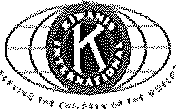 Kfwm1h 1\ t'l sfo(,;11 m;;:m1i::1i/i1m i•f ,,,1imrlnT dnl1rnfr1I to	rhansms Hn• /J\11/il (1/)i (}did ,md (Jr/(' ((lltlt/1Ullily ,,I'4 li11w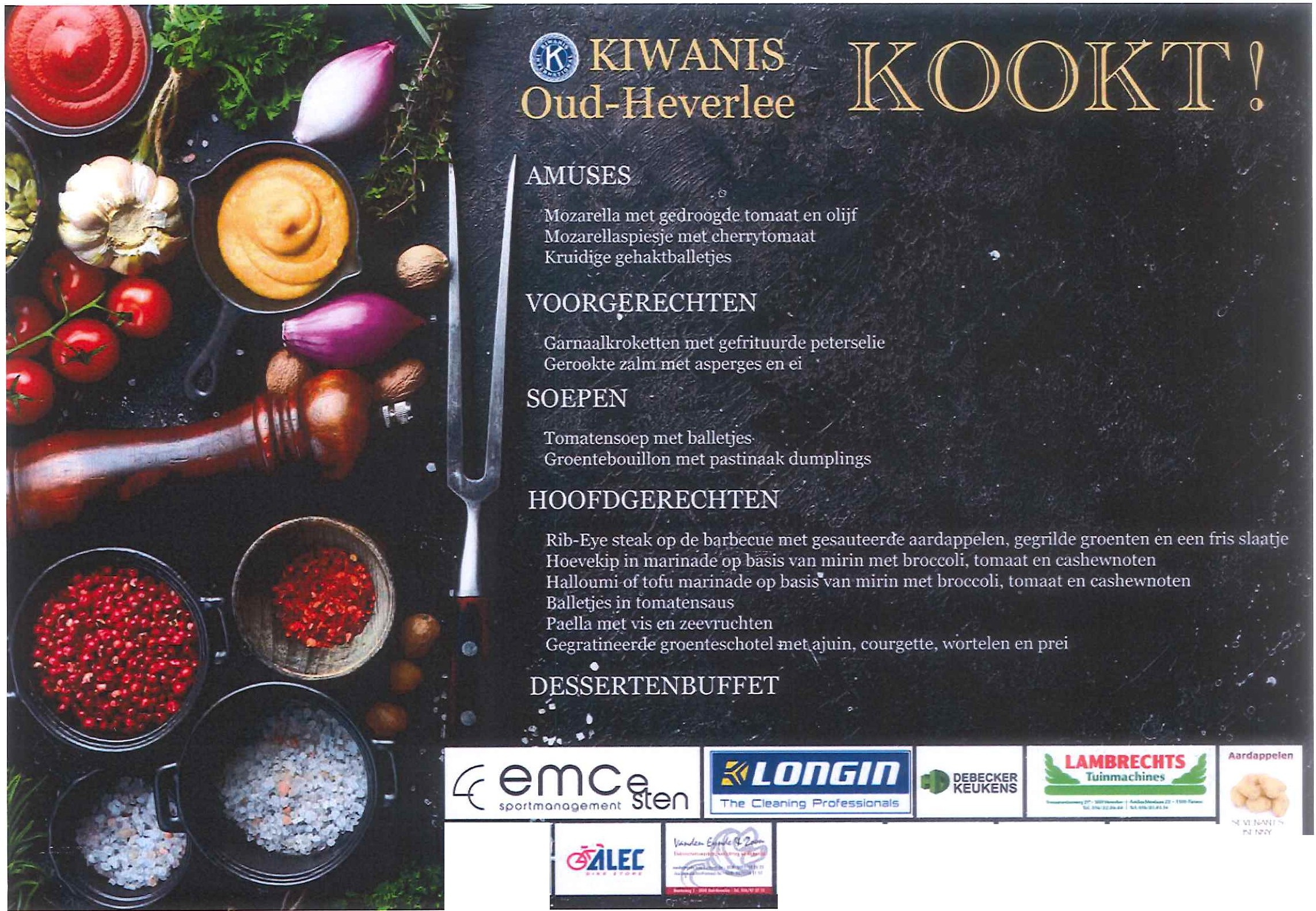 FAMILY, FIRST.'J'-------